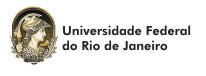 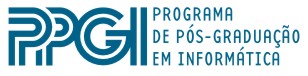 ( 52º ) EXAME DE QUALIFICAÇÃO DE DOUTORADOAluno Bruno Alves do CarmoTítulo" ANÁLISE E SIMULAÇÃO NUMÉRICA DE UM SISTEMA TERMOELÁSTICO NÃO LINEAR"Data, Horário e Local22 de maio de 2019 – 15:00 – Anfit. Maria IreneBanca ExaminadoraMauro Antônio RinconPresidente/OrientadorPPGI - UFRJAmauri Alvarez CruzIM - UFRJCristiane Oliveira de FariaUERJDaniel Gregório Alfaro VigoPPGI - UFRJ